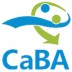 Northumberland Crayfish Conservation Strategy2019-2023DRAFT Version 8   :   OCT. 2018 RationaleNorthumberland is one of the most significant remaining UK locations for native freshwater crayfish (A. pallipes) but populations face threats from disease, competition and habitat changes. Despite statutory protection and recent conservation initiatives, unless positive actions are taken these populations will suffer further decline and/or be eradicated within the next decade. This Strategy and associated Delivery Plan seeks to provide a basis for positive action to reduce this risk.Note. WCC = “White-clawed Crayfish”  Austropotamobius pallipes.SC = “Signal Crayfish”  Pacifastacus leniusculusStrategic Aims  Strategic Aim 1Improve our knowledge and better understand the current distribution and status of freshwater crayfish in NorthumberlandWe will: Collate existing data and commission surveys to fill gaps in current knowledge and to monitor changes in distribution/ status of native and alien species. This will include: Resolving issues with data collection, accuracy, storage & sharing. Supporting a single database of records, which is regularly updated, Why? If we can better understand the distribution and viability / ‘strength’ of crayfish populations this will help us to focus our efforts on the most effective actions.Strategic Aim 2Identify and encourage actions to protect and enhance populations of WCCWe will: Improve our understanding of threats to remaining populations of WCC, agree priorities and take appropriate actions.This will include: Investigating and implementing actions to reduce risks from alien speciesEstablishing and monitoring Ark sites for WCC as ‘reserve’ populations of WCC.Seeking to ensure relevant development proposals give positive consideration to  WCCConsolidating, enhancing & increasing existing WCC populations through habitat and land management improvements.Investigating the feasibility/setting up a captive breeding programme for WCCWhy?	Being well informed about the threats to populations of WCC means we can target our conservation efforts to best effect. At the same time establishing ‘reserve’ populations of WCC will enable the re-stocking of waters following removal of risks.Strategic Aim 3Identify and implement actions to reduce the impact of existing SC populations in Northumberland.We will: Identify and confirm locations where SC populations may be significantly impacting on habitat, biodiversity and/or water quality. Based on evidence, we will implement measures to restrict, reduce or remove SC from relevant locations. This will include: Investigating the wider environmental impact of SC.Trialling the removal and restriction of SC - using trapping, physical barriers, predators or other relevant techniques.Why?  Where there are currently strong SC populations they are perceived to cause risks to populations of WCC and also significant changes to river habitat through burrowing, feeding and potential predation on fish (eggs) and invertebrates. Strategic Aim 4Inform and engage the public, stakeholders on crayfish conservation issues.We will: Proactively highlight the threats to WCC populations and promote key conservation measures such as biosecurity and habitat protection.This will include: Informing & engaging others. Promoting biosecurity on all waters.Working with riparian landowners to implement practical actions to improve habitat for WCCPromoting the national importance of WCC Why? 	Involving river users, river managers and the wider public will be essential if we are to reduce risks to WCC populations and will encourage support for positive crayfish conservation actions.